اللجنة الحكومية الدولية المعنية بالملكية الفكرية والموارد الوراثية والمعارف التقليدية والفولكلورالدورة السابعة والعشرونجنيف، من 24 مارس إلى 4 أبريل 2014مذكرة إعلامية لمنبر الجماعات الأصلية والمحليةوثيقة من إعداد الأمانةاتفقت اللجنة الحكومية الدولية المعنية بالملكية الفكرية والموارد الوراثية والمعارف التقليدية والفولكلور ("اللجنة")، في دورتها السابعة، على "أن ينظَّم، تماما قبل استهلال دورات اللجنة، منبر يدوم نصف اليوم ويترأسه ممثل عن أحد المجتمعات المحلية أو الأصلية". وقد تواصل تنظيم منابر على ذلك المنوال قبل كل دورة من دورات اللجنة المعقودة منذ عام 2005.وموضوع المنبر في الدورة السابعة والعشرين هو: "الملكية الفكرية والمعارف التقليدية وأشكال التعبير الثقافي التقليدي: حق الشعوب الأصلية ’في الحفاظ والسيطرة على تراثها الثقافي ومعارفها التقليدية وتعبيراتها الثقافية التقليدية وحمايتها وتطويرها‘ بناء على المادة 31 من إعلان الأمم المتحدة بشأن حقوق الشعوب الأصلية". ويرد في مرفق هذه الوثيقة البرنامج المؤقت للمنبر.[يلي ذلك المرفق]البرنامج المؤقت لجلسة المنبرالاثنين، 4 مارس 201411:00 – 11:10	افتتاح الجلسةالرئيس (يختاره منتدى السكان الأصليين الاستشاري في الويبو)11:10 – 11:40	السيد بافيل سولياندزيغا، رئيس صندوق بتاني وعضو في الفريق العامل التابع للأمم المتحدة المعني بمسألة حقوق الإنسان والشركات عبر الوطنية وغيرها من مؤسسات الأعمال، موسكو، روسيا11:40 – 12:10	السيدة إديث باستيداس، مستشارة قانونية لدى الوكالة المعنية بالنهوض بصحة الشعوب الأصلية (MALLAMAS)، نارينيو، كولومبيا12:10 – 12:40	السيد بريستن هاردسن، محلل السياسة العامة لقبائل تولاليب بواشنطن، واشنطن، الولايات المتحدة الأمريكية12:40 – 13:00	نقاش مع الحاضرين13:00	اختتام الجلسة[نهاية المرفق والوثيقة]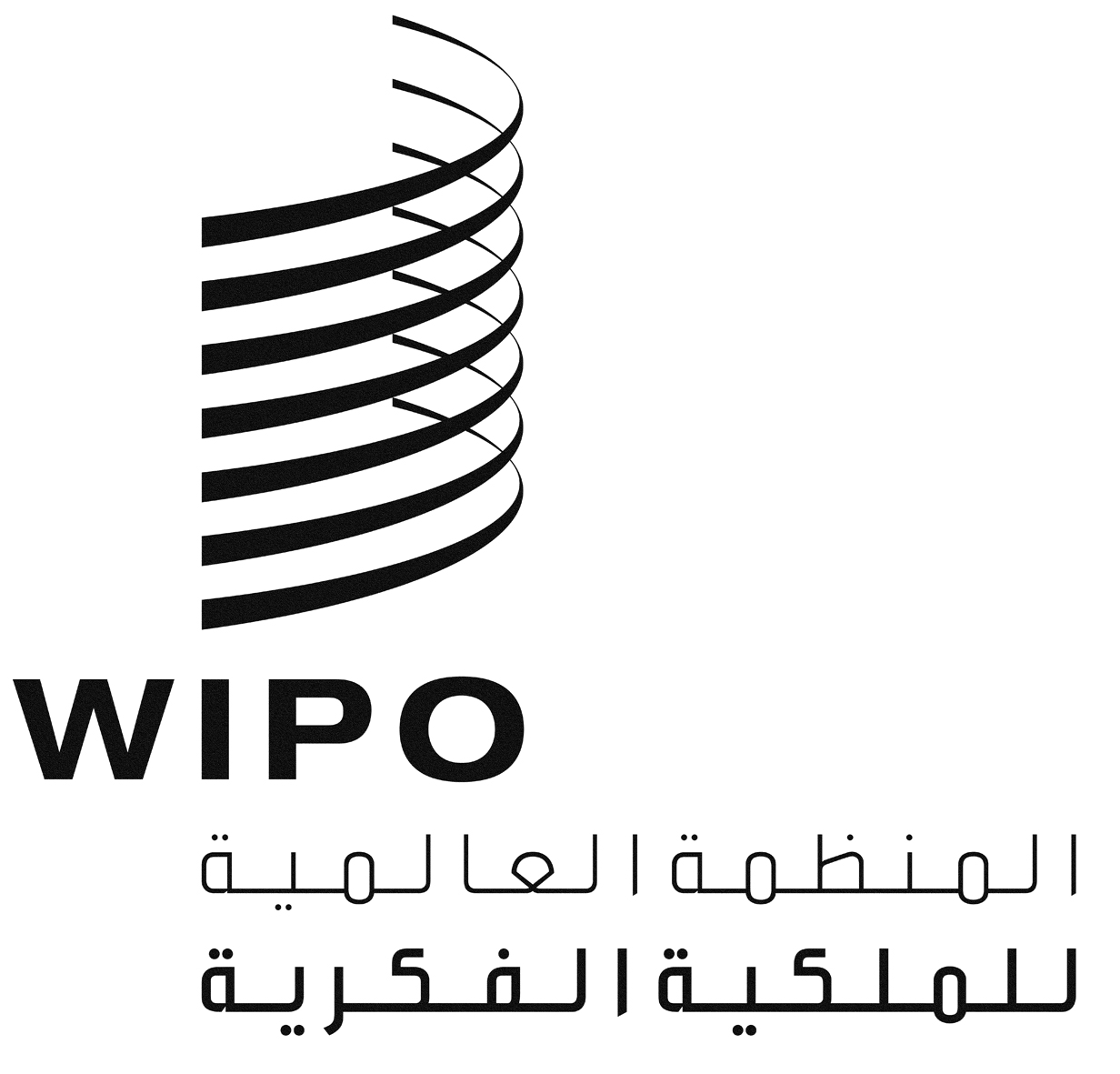 AWIPO/GRTKF/IC/27/INF/5 REV.WIPO/GRTKF/IC/27/INF/5 REV.WIPO/GRTKF/IC/27/INF/5 REV.الأصل: بالإنكليزيةالأصل: بالإنكليزيةالأصل: بالإنكليزيةالتاريخ: 8 أبريل 2014التاريخ: 8 أبريل 2014التاريخ: 8 أبريل 2014